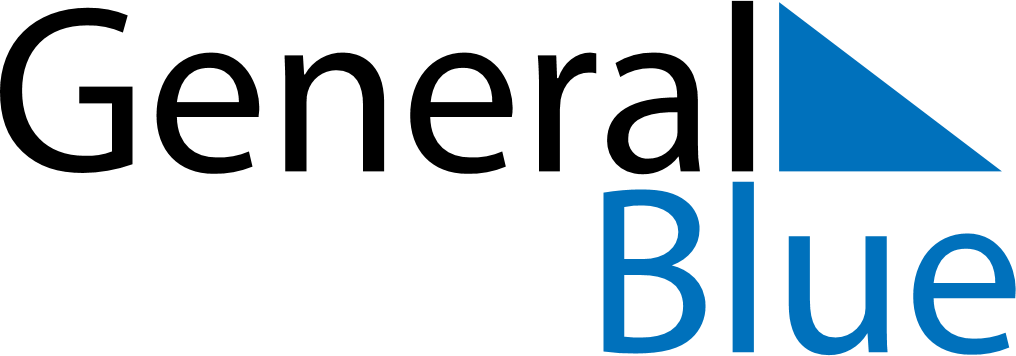 2025 – Q2Luxembourg  2025 – Q2Luxembourg  2025 – Q2Luxembourg  2025 – Q2Luxembourg  2025 – Q2Luxembourg  AprilAprilAprilAprilAprilAprilAprilMondayTuesdayWednesdayThursdayFridaySaturdaySunday123456789101112131415161718192021222324252627282930MayMayMayMayMayMayMayMondayTuesdayWednesdayThursdayFridaySaturdaySunday12345678910111213141516171819202122232425262728293031JuneJuneJuneJuneJuneJuneJuneMondayTuesdayWednesdayThursdayFridaySaturdaySunday123456789101112131415161718192021222324252627282930Apr 18: Good FridayApr 20: Easter SundayApr 21: Easter MondayMay 1: Labour DayMay 9: Europe DayMay 29: Ascension DayJun 9: Whit MondayJun 23: L’anniversaire du Grand-Duc